		UNIVERSIDAD NACIONAL 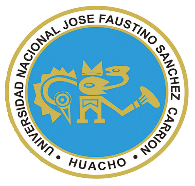 “JOSÉ FAUSTINO SÁNCHEZ CARRIÓN”VICERRECTORADO ACADÉMICOFACULTAD DE BROMATOLOGÍA Y NUTRICIÓNESCUELA PROFESIONAL DE BROMATOLOGÍA Y NUTRICIÓNDATOS GENERALESSUMILLA Asignatura de naturaleza teórico practico Para conocer la disponibilidad de fuentes alimentarias. Comprende el conocimiento de los diversos recursos alimentarios, disponibilidad y su utilización en la alimentación y nutrición del hombre. Factores condicionantes del problema socioeconómico y cultural. Estadísticas de producción y consumo anual por regiones.CAPACIDADES AL FINALIZAR EL CURSOINDICADORES DE CAPACIDADES AL FINALIZAR EL CURSO	DESARROLLO DE LAS UNIDADES DIDÁCTICAS:MATERIALES EDUCATIVOS Y OTROS RECURSOS DIDÁCTICOSSe utilizarán todos los materiales y recursos requeridos de acuerdo a la naturaleza de los temas programados. Básicamente serán:MEDIOS Y PLATAFORMAS VIRTUALES:Casos prácticosPizarra interactivaGoogle MeetRepositorios de datosMEDIOS INFORMÁTICOS:ComputadoraTabletCelularesInternet.EVALUACIÓN:La Evaluación es inherente al proceso de enseñanza aprendizaje y será continua y permanente. Los criterios de evaluación son de conocimiento, de desempeño y de producto.Evidencias de Conocimiento.La Evaluación será a través de pruebas escritas y orales para el análisis y autoevaluación. En cuanto al primer caso, medir la competencia a nivel interpretativo, argumentativo y propositivo, para ello debemos ver como identifica (describe, ejemplifica, relaciona, reconoce, explica, etc.); y la forma en que argumenta (plantea una afirmación, describe las refutaciones en contra de dicha afirmación, expone sus argumentos contra las refutaciones y llega a conclusiones) y la forma en que propone a través de establecer estrategias, valoraciones, generalizaciones, formulación de hipótesis, respuesta a situaciones, etc.En cuanto a la autoevaluación permite que el estudiante reconozca sus debilidades y fortalezas para corregir o mejorar.Las evaluaciones de este nivel serán de respuestas simples y otras con preguntas abiertas para su argumentación.Evidencia de Desempeño.Esta evidencia pone en acción recursos cognitivos, recursos procedimentales y recursos afectivos; todo ello en una integración que evidencia un saber hacer reflexivo; en tanto, se puede verbalizar lo que se hace, fundamentar teóricamente la práctica y evidenciar un pensamiento estratégico, dado en la observación en torno a cómo se actúa en situaciones impredecibles.La evaluación de desempeño se evalúa ponderando como el estudiante se hace investigador aplicando los procedimientos y técnicas en el desarrollo de las clases a través de su asistencia y participación asertiva.Evidencia de Producto.Están implicadas en las finalidades de la competencia, por tanto, no es simplemente la entrega del producto, sino que tiene que ver con el campo de acción y los requerimientos del contexto de aplicación.La evaluación de producto de evidencia en la entrega oportuna de sus trabajos parciales y el trabajo final.Además, se tendrá en cuenta la asistencia como componente del desempeño, el 30% de inasistencia inhabilita el derecho a la evaluación.Siendo el promedio final (PF), el promedio simple de los promedios ponderados de cada módulo (PM1, PM2, PM3, PM4) BIBLIOGRAFÍA             UNIDAD DIDACTICA I: FUENTES ALIMENTARIAS DE ORIGEN VEGETAL http://www.minagri.gob.pe/portal/boletin-de-papa/papa-2019http://www.minagri.gob.pe/portal/boletin-de-arroz/arroz-2019http://siea.minagri.gob.pe/siea/?q=produccion-agricola-2017http://siea.minagri.gob.pe/siea/?q=produccion-hortofruticola http://parlatino.org/pdf/temas-especiales/pnuma/seminario/biodiversidad-alimentacion-peru.pdfhttp://www.minagri.gob.pe/portal/boletin-de-papa/papa-2019http://www.minagri.gob.pe/portal/boletin-de-arroz/arroz-2019UNIDAD DIDACTICA II: PRODUCCIÓN DE ALIMENTOS DE ORIGEN VEGETALhttp://www.minagri.gob.pe/portal/boletin-de-papa/papa-2019http://www.minagri.gob.pe/portal/boletin-de-arroz/arroz-2019Anuario Estadístico de Producción Agrícola, Ministerio de Agricultura y Riegohttp://siea.minagri.gob.pe/siea/?q=produccion-agricola http://siea.minagri.gob.pe/?q=produccion-hortofruticolaUNIDAD DIDACTICA III: FUENTES ALIMENTARIAS DE ORIGEN ANIMALhttp://www.minagri.gob.pe/portal/boletin-de-aves-vivas/aves-2019Anuario de producción agrícola y ganadera 2017. Ministerio de Agricultura y Riegohttp://siea.minagri.gob.pe/siea/?q=produccion-agricola-y-ganadera-2017 http://siea.minag.gob.pe/?q=produccion-pecuaria-e-industria-avicola UNIDAD DIDACTICA IV: PRODUCCIÓN DE ALIMENTOS DE ORIGEN ANIMALAnuario Estadístico pesquero y acuícola. Ministerio de la producción.                       http://siea.minagri.gob.pe/siea/?q=produccion-agricola-y-ganadera-2017http://www.produce.gob.pe/documentos/estadisticas/anuarios/anuarios-estadistico-pesca-2015.pdf Boletín estadístico de producción agrícola, pecuaria y avícola 2016.MINAGRI https://www.gob.pe/institucion/produce/informes-publicaciones/235076-boletin-produciendo-peru-ano-1-n-11                                                                                                                              Huacho, Junio del 2020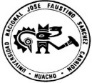 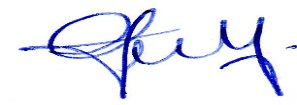 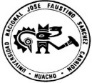 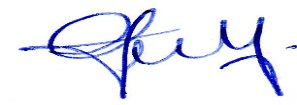 Línea de CarreraPROFESIONAL BÁSICASemestre Académico2020 - ICódigo del Curso206Créditos4Horas Semanales HORAS TOTALES: 3       TEÓRICAS 3 CicloIIISecciónÚNICAApellidos y Nombres del DocenteTORRES CORCINO EDITHCorreo Institucionaletorresc@unjfsc.edu.peN° De Celular980730383CAPACIDAD DE LA UNIDAD DIDÁCTICANOMBRE DE LA UNIDAD DIDÁCTICASEMANASUNIDAD IConoce las diversas fuentes alimentarias de origen vegetal e identifica su disponibilidad y los factores que afectan su consumoFUENTES ALIMENTARIAS DE ORIGEN VEGETAL1-4UNIDADIIDescribe las estadísticas de producción y consumo anual por regiones, de los alimentos de origen vegetal.PRODUCCIÓN DE ALIMENTOS DE ORIGEN VEGETAL5-8UNIDADIIIConoce las diversas fuentes alimentarias de origen animal e identifica su disponibilidad y los factores que afectan su consumoFUENTES ALIMENTARIAS DE ORIGEN ANIMAL9-12UNIDADIVDescribe las estadísticas de producción y consumo anual por regiones, de los alimentos de origen animalPRODUCCIÓN DE ALIMENTOS DE ORIGEN ANIMAL13-16N°INDICADORES DE CAPACIDAD AL FINALIZAR EL CURSO1Conoce las diversas fuentes alimentarias de origen vegetal por región2Identifica la disponibilidad de fuentes alimentarias de origen vegetal.3Identifica los factores que afectan el consumo de alimentos de origen vegetal4Analiza la producción anual de alimentos de origen vegetal según región.5Analiza los factores que afectan la producción de alimentos de origen vegetal6Describe el consumo anual de alimentos de origen vegetal7Conoce las diversas fuentes alimentarias de origen animal por región8Identifica la disponibilidad de fuentes alimentarias de origen animal9Identifica los factores que afectan el consumo de alimentos de origen animal10Analiza la producción anual de alimentos de origen animal, según región11Analiza los factores que afectan la producción de alimentos de origen animal12Describe el consumo anual de alimentos de origen animal13Identifica las estadísticas por Regiones en la producción de recursos naturales de origen vegetal14Analiza las estadísticas de producción de recursos naturales de origen animal15Analiza el consumo anual de recursos naturales de origen animal16Analiza las Estadísticas de producción y consumo por regiones de los recursos naturalesUNIDAD DIDÁCTICA I: FUENTES ALIMENTARIAS DE ORIGEN VEGETALCAPACIDAD DE LA UNIDAD DIDÁCTICA I: Resume el contenido de la asignatura y conoce las diversas fuentes alimentarias de origen vegetal e identifica su disponibilidad y los factores que afectan su consumoCAPACIDAD DE LA UNIDAD DIDÁCTICA I: Resume el contenido de la asignatura y conoce las diversas fuentes alimentarias de origen vegetal e identifica su disponibilidad y los factores que afectan su consumoCAPACIDAD DE LA UNIDAD DIDÁCTICA I: Resume el contenido de la asignatura y conoce las diversas fuentes alimentarias de origen vegetal e identifica su disponibilidad y los factores que afectan su consumoCAPACIDAD DE LA UNIDAD DIDÁCTICA I: Resume el contenido de la asignatura y conoce las diversas fuentes alimentarias de origen vegetal e identifica su disponibilidad y los factores que afectan su consumoCAPACIDAD DE LA UNIDAD DIDÁCTICA I: Resume el contenido de la asignatura y conoce las diversas fuentes alimentarias de origen vegetal e identifica su disponibilidad y los factores que afectan su consumoCAPACIDAD DE LA UNIDAD DIDÁCTICA I: Resume el contenido de la asignatura y conoce las diversas fuentes alimentarias de origen vegetal e identifica su disponibilidad y los factores que afectan su consumoCAPACIDAD DE LA UNIDAD DIDÁCTICA I: Resume el contenido de la asignatura y conoce las diversas fuentes alimentarias de origen vegetal e identifica su disponibilidad y los factores que afectan su consumoCAPACIDAD DE LA UNIDAD DIDÁCTICA I: Resume el contenido de la asignatura y conoce las diversas fuentes alimentarias de origen vegetal e identifica su disponibilidad y los factores que afectan su consumoCAPACIDAD DE LA UNIDAD DIDÁCTICA I: Resume el contenido de la asignatura y conoce las diversas fuentes alimentarias de origen vegetal e identifica su disponibilidad y los factores que afectan su consumoUNIDAD DIDÁCTICA I: FUENTES ALIMENTARIAS DE ORIGEN VEGETALSEMANACONTENIDOSCONTENIDOSCONTENIDOSCONTENIDOSESTRATEGIAS DE LA ENSEÑANZA  VIRTUALESTRATEGIAS DE LA ENSEÑANZA  VIRTUALINDICADORES DE LOGRO DE LA CAPACIDADUNIDAD DIDÁCTICA I: FUENTES ALIMENTARIAS DE ORIGEN VEGETALSEMANACONCEPTUALPROCEDIMENTALPROCEDIMENTALACTITUDINALESTRATEGIAS DE LA ENSEÑANZA  VIRTUALESTRATEGIAS DE LA ENSEÑANZA  VIRTUALINDICADORES DE LOGRO DE LA CAPACIDADUNIDAD DIDÁCTICA I: FUENTES ALIMENTARIAS DE ORIGEN VEGETAL1Fuentes alimentarias de origen vegetalRecolecta información sobre fuentes alimentarias de origen vegetal.Recolecta información sobre fuentes alimentarias de origen vegetal.Participa dando aportes durante las clases.Expositiva  (Docente/Alumno)Uso del Google Meet.Debate dirigido (Discusiones)Foros, Chat.LecturasUso de repositorios digitales.Lluvia de ideas (Saberes previos)Foros, Chat.Expositiva  (Docente/Alumno)Uso del Google Meet.Debate dirigido (Discusiones)Foros, Chat.LecturasUso de repositorios digitales.Lluvia de ideas (Saberes previos)Foros, Chat.Conoce las fuentes alimentarias de origen vegetal disponibles en la región.UNIDAD DIDÁCTICA I: FUENTES ALIMENTARIAS DE ORIGEN VEGETAL2Factores que afectan la disponibilidad de alimentos de origen vegetal. Elabora monografías sobre fuentes alimentarias de origen vegetalElabora monografías sobre fuentes alimentarias de origen vegetalTrabajo en equipo para desarrollo de monografías grupales.Expositiva  (Docente/Alumno)Uso del Google Meet.Debate dirigido (Discusiones)Foros, Chat.LecturasUso de repositorios digitales.Lluvia de ideas (Saberes previos)Foros, Chat.Expositiva  (Docente/Alumno)Uso del Google Meet.Debate dirigido (Discusiones)Foros, Chat.LecturasUso de repositorios digitales.Lluvia de ideas (Saberes previos)Foros, Chat.Identifica la disponibilidad de fuentes alimentarias de origen vegetal.UNIDAD DIDÁCTICA I: FUENTES ALIMENTARIAS DE ORIGEN VEGETAL3Consumo de alimentos de origen vegetal,Recolecta información sobre los factores que afectan el consumo de alimentos de origen vegetal.Recolecta información sobre los factores que afectan el consumo de alimentos de origen vegetal.Muestra interés por la investigación.Expositiva  (Docente/Alumno)Uso del Google Meet.Debate dirigido (Discusiones)Foros, Chat.LecturasUso de repositorios digitales.Lluvia de ideas (Saberes previos)Foros, Chat.Expositiva  (Docente/Alumno)Uso del Google Meet.Debate dirigido (Discusiones)Foros, Chat.LecturasUso de repositorios digitales.Lluvia de ideas (Saberes previos)Foros, Chat.Identifica los factores que afectan el consumo de alimentos de origen vegetalUNIDAD DIDÁCTICA I: FUENTES ALIMENTARIAS DE ORIGEN VEGETAL4Factores condicionantes socioeconómico y cultural que afectan el consumo de alimentos de origen vegetal.Esquematiza los factores que afectan la disponibilidad de alimentos de origen vegetal.Esquematiza los factores que afectan la disponibilidad de alimentos de origen vegetal.Desarrolla sus tareas con responsabilidad y ética.Expositiva  (Docente/Alumno)Uso del Google Meet.Debate dirigido (Discusiones)Foros, Chat.LecturasUso de repositorios digitales.Lluvia de ideas (Saberes previos)Foros, Chat.Expositiva  (Docente/Alumno)Uso del Google Meet.Debate dirigido (Discusiones)Foros, Chat.LecturasUso de repositorios digitales.Lluvia de ideas (Saberes previos)Foros, Chat.Analiza la producción anual de alimentos de origen vegetal según región.UNIDAD DIDÁCTICA I: FUENTES ALIMENTARIAS DE ORIGEN VEGETALEVALUACIÓN DE LA UNIDAD DIDÁCTICAEVALUACIÓN DE LA UNIDAD DIDÁCTICAEVALUACIÓN DE LA UNIDAD DIDÁCTICAEVALUACIÓN DE LA UNIDAD DIDÁCTICAEVALUACIÓN DE LA UNIDAD DIDÁCTICAEVALUACIÓN DE LA UNIDAD DIDÁCTICAEVALUACIÓN DE LA UNIDAD DIDÁCTICAEVALUACIÓN DE LA UNIDAD DIDÁCTICAEVALUACIÓN DE LA UNIDAD DIDÁCTICAEVIDENCIA DE CONOCIMIENTOSEVIDENCIA DE CONOCIMIENTOSEVIDENCIA DE CONOCIMIENTOSEVIDENCIA DE CONOCIMIENTOSEVIDENCIA DE PRODUCTOEVIDENCIA DE PRODUCTOEVIDENCIA DE PRODUCTOEVIDENCIA DE DESEMPEÑOEVIDENCIA DE DESEMPEÑOEVIDENCIA DE DESEMPEÑOCuestionarios.Cuestionarios.Cuestionarios.Cuestionarios.Trabajos individuales y/o grupales.Resúmenes de artículos, monografías, elaboración de materiales visualesTrabajos individuales y/o grupales.Resúmenes de artículos, monografías, elaboración de materiales visualesTrabajos individuales y/o grupales.Resúmenes de artículos, monografías, elaboración de materiales visualesComportamiento en clase virtual y chat.Comportamiento en clase virtual y chat.Comportamiento en clase virtual y chat.UNIDAD DIDÁCTICA II: PRODUCCIÓN DE ALIMENTOS DE ORIGEN VEGETALCAPACIDAD DE LA UNIDAD DIDÁCTICA II: Conoce las estadísticas de producción y consumo anual por regiones de los alimentos de origen vegetal.CAPACIDAD DE LA UNIDAD DIDÁCTICA II: Conoce las estadísticas de producción y consumo anual por regiones de los alimentos de origen vegetal.CAPACIDAD DE LA UNIDAD DIDÁCTICA II: Conoce las estadísticas de producción y consumo anual por regiones de los alimentos de origen vegetal.CAPACIDAD DE LA UNIDAD DIDÁCTICA II: Conoce las estadísticas de producción y consumo anual por regiones de los alimentos de origen vegetal.CAPACIDAD DE LA UNIDAD DIDÁCTICA II: Conoce las estadísticas de producción y consumo anual por regiones de los alimentos de origen vegetal.CAPACIDAD DE LA UNIDAD DIDÁCTICA II: Conoce las estadísticas de producción y consumo anual por regiones de los alimentos de origen vegetal.CAPACIDAD DE LA UNIDAD DIDÁCTICA II: Conoce las estadísticas de producción y consumo anual por regiones de los alimentos de origen vegetal.CAPACIDAD DE LA UNIDAD DIDÁCTICA II: Conoce las estadísticas de producción y consumo anual por regiones de los alimentos de origen vegetal.CAPACIDAD DE LA UNIDAD DIDÁCTICA II: Conoce las estadísticas de producción y consumo anual por regiones de los alimentos de origen vegetal.UNIDAD DIDÁCTICA II: PRODUCCIÓN DE ALIMENTOS DE ORIGEN VEGETALSEMANACONTENIDOSCONTENIDOSCONTENIDOSCONTENIDOSESTRATEGIAS DE LA ENSEÑANZA  VIRTUALESTRATEGIAS DE LA ENSEÑANZA  VIRTUALINDICADORES DE LOGRO DE LA CAPACIDADUNIDAD DIDÁCTICA II: PRODUCCIÓN DE ALIMENTOS DE ORIGEN VEGETALSEMANACONCEPTUALPROCEDIMENTALPROCEDIMENTALACTITUDINALESTRATEGIAS DE LA ENSEÑANZA  VIRTUALESTRATEGIAS DE LA ENSEÑANZA  VIRTUALINDICADORES DE LOGRO DE LA CAPACIDADUNIDAD DIDÁCTICA II: PRODUCCIÓN DE ALIMENTOS DE ORIGEN VEGETAL1Producción anual por regiones de  principales alimentos de origen vegetalManeja información de la producción anual de cultivos por región. Maneja información de la producción anual de cultivos por región. Participa dando aportes durante las clases.Expositiva  (Docente/Alumno)Uso del Google Meet.Debate dirigido (Discusiones)Foros, Chat.LecturasUso de repositorios digitales.Lluvia de ideas (Saberes previos)Foros, Chat.Expositiva  (Docente/Alumno)Uso del Google Meet.Debate dirigido (Discusiones)Foros, Chat.LecturasUso de repositorios digitales.Lluvia de ideas (Saberes previos)Foros, Chat.Analiza los factores que afectan la producción de alimentos de origen vegetalUNIDAD DIDÁCTICA II: PRODUCCIÓN DE ALIMENTOS DE ORIGEN VEGETAL2Producción anual por regiones de cultivos: hortalizas de hojas, hortalizas de raíz.Maneja información de la producción anual de hortalizas por región.Maneja información de la producción anual de hortalizas por región.Trabajo en equipo para desarrollo de prácticas grupales.Expositiva  (Docente/Alumno)Uso del Google Meet.Debate dirigido (Discusiones)Foros, Chat.LecturasUso de repositorios digitales.Lluvia de ideas (Saberes previos)Foros, Chat.Expositiva  (Docente/Alumno)Uso del Google Meet.Debate dirigido (Discusiones)Foros, Chat.LecturasUso de repositorios digitales.Lluvia de ideas (Saberes previos)Foros, Chat.Describe el consumo anual de alimentos de origen vegetalUNIDAD DIDÁCTICA II: PRODUCCIÓN DE ALIMENTOS DE ORIGEN VEGETAL3Producción anual por regiones de cultivos: semillas andinas, cereales, leguminosasManeja información de la producción anual de semillas, cereales y leguminosas por región.Maneja información de la producción anual de semillas, cereales y leguminosas por región.Trabaja en equipo. Desarrolla sus tareas con responsabilidad y ética.Expositiva  (Docente/Alumno)Uso del Google Meet.Debate dirigido (Discusiones)Foros, Chat.LecturasUso de repositorios digitales.Lluvia de ideas (Saberes previos)Foros, Chat.Expositiva  (Docente/Alumno)Uso del Google Meet.Debate dirigido (Discusiones)Foros, Chat.LecturasUso de repositorios digitales.Lluvia de ideas (Saberes previos)Foros, Chat.Conoce las diversas fuentes alimentarias de origen animal por regiónUNIDAD DIDÁCTICA II: PRODUCCIÓN DE ALIMENTOS DE ORIGEN VEGETAL4Estadísticas de producción anual y consumo por región de los alimentos de origen vegetal.Maneja información estadística de producción y consumo anual de cultivos por región. Maneja información estadística de producción y consumo anual de cultivos por región. Muestra interés en la investigación.Expositiva  (Docente/Alumno)Uso del Google Meet.Debate dirigido (Discusiones)Foros, Chat.LecturasUso de repositorios digitales.Lluvia de ideas (Saberes previos)Foros, Chat.Expositiva  (Docente/Alumno)Uso del Google Meet.Debate dirigido (Discusiones)Foros, Chat.LecturasUso de repositorios digitales.Lluvia de ideas (Saberes previos)Foros, Chat.Identifica la disponibilidad de fuentes alimentarias de origen animalUNIDAD DIDÁCTICA II: PRODUCCIÓN DE ALIMENTOS DE ORIGEN VEGETALEVALUACIÓN DE LA UNIDAD DIDÁCTICAEVALUACIÓN DE LA UNIDAD DIDÁCTICAEVALUACIÓN DE LA UNIDAD DIDÁCTICAEVALUACIÓN DE LA UNIDAD DIDÁCTICAEVALUACIÓN DE LA UNIDAD DIDÁCTICAEVALUACIÓN DE LA UNIDAD DIDÁCTICAEVALUACIÓN DE LA UNIDAD DIDÁCTICAEVALUACIÓN DE LA UNIDAD DIDÁCTICAEVALUACIÓN DE LA UNIDAD DIDÁCTICAEVIDENCIA DE CONOCIMIENTOSEVIDENCIA DE CONOCIMIENTOSEVIDENCIA DE CONOCIMIENTOSEVIDENCIA DE CONOCIMIENTOSEVIDENCIA DE PRODUCTOEVIDENCIA DE PRODUCTOEVIDENCIA DE PRODUCTOEVIDENCIA DE DESEMPEÑOEVIDENCIA DE DESEMPEÑOEVIDENCIA DE DESEMPEÑOCuestionarios.Cuestionarios.Cuestionarios.Cuestionarios.Trabajos individuales y/o grupales.Resúmenes de artículos, monografías, elaboración de materiales visualesTrabajos individuales y/o grupales.Resúmenes de artículos, monografías, elaboración de materiales visualesTrabajos individuales y/o grupales.Resúmenes de artículos, monografías, elaboración de materiales visualesComportamiento en clase virtual y chat.Comportamiento en clase virtual y chat.Comportamiento en clase virtual y chat.UNIDAD DIDÁCTICA III: FUENTES ALIMENTARIAS DE ORIGEN ANIMALCAPACIDAD DE LA UNIDAD DIDÁCTICA III: Conoce las diversas fuentes alimentarias de origen animal e identifica su disponibilidad y los factores que afectan su consumoCAPACIDAD DE LA UNIDAD DIDÁCTICA III: Conoce las diversas fuentes alimentarias de origen animal e identifica su disponibilidad y los factores que afectan su consumoCAPACIDAD DE LA UNIDAD DIDÁCTICA III: Conoce las diversas fuentes alimentarias de origen animal e identifica su disponibilidad y los factores que afectan su consumoCAPACIDAD DE LA UNIDAD DIDÁCTICA III: Conoce las diversas fuentes alimentarias de origen animal e identifica su disponibilidad y los factores que afectan su consumoCAPACIDAD DE LA UNIDAD DIDÁCTICA III: Conoce las diversas fuentes alimentarias de origen animal e identifica su disponibilidad y los factores que afectan su consumoCAPACIDAD DE LA UNIDAD DIDÁCTICA III: Conoce las diversas fuentes alimentarias de origen animal e identifica su disponibilidad y los factores que afectan su consumoCAPACIDAD DE LA UNIDAD DIDÁCTICA III: Conoce las diversas fuentes alimentarias de origen animal e identifica su disponibilidad y los factores que afectan su consumoCAPACIDAD DE LA UNIDAD DIDÁCTICA III: Conoce las diversas fuentes alimentarias de origen animal e identifica su disponibilidad y los factores que afectan su consumoCAPACIDAD DE LA UNIDAD DIDÁCTICA III: Conoce las diversas fuentes alimentarias de origen animal e identifica su disponibilidad y los factores que afectan su consumoUNIDAD DIDÁCTICA III: FUENTES ALIMENTARIAS DE ORIGEN ANIMALSEMANACONTENIDOSCONTENIDOSCONTENIDOSCONTENIDOSESTRATEGIAS DE LA ENSEÑANZA  VIRTUALESTRATEGIAS DE LA ENSEÑANZA  VIRTUALINDICADORES DE LOGRO DE LA CAPACIDADUNIDAD DIDÁCTICA III: FUENTES ALIMENTARIAS DE ORIGEN ANIMALSEMANACONCEPTUALPROCEDIMENTALPROCEDIMENTALACTITUDINALESTRATEGIAS DE LA ENSEÑANZA  VIRTUALESTRATEGIAS DE LA ENSEÑANZA  VIRTUALINDICADORES DE LOGRO DE LA CAPACIDADUNIDAD DIDÁCTICA III: FUENTES ALIMENTARIAS DE ORIGEN ANIMAL1Fuentes alimentarias de origen animal.Recolecta información sobre fuentes alimentarias de origen animal.Recolecta información sobre fuentes alimentarias de origen animal.Participa dando aportes durante las clases.Expositiva  (Docente/Alumno)Uso del Google Meet.Debate dirigido (Discusiones)Foros, Chat.LecturasUso de repositorios digitales.Lluvia de ideas (Saberes previos)Foros, Chat.Expositiva  (Docente/Alumno)Uso del Google Meet.Debate dirigido (Discusiones)Foros, Chat.LecturasUso de repositorios digitales.Lluvia de ideas (Saberes previos)Foros, Chat.Identifica los factores que afectan el consumo de alimentos de origen animalUNIDAD DIDÁCTICA III: FUENTES ALIMENTARIAS DE ORIGEN ANIMAL2Factores que afectan la disponibilidad de alimentos de origen animal.Elabora monografías sobre fuentes alimentarias de origen animal.Elabora monografías sobre fuentes alimentarias de origen animal.Trabajo en equipo para desarrollo de monografías grupalesExpositiva (Docente/Alumno)Uso del Google Meet.Debate dirigido (Discusiones)Foros, Chat.LecturasUso de repositorios digitales.Lluvia de ideas (Saberes previos)Foros, Chat.Expositiva (Docente/Alumno)Uso del Google Meet.Debate dirigido (Discusiones)Foros, Chat.LecturasUso de repositorios digitales.Lluvia de ideas (Saberes previos)Foros, Chat.Analiza la producción anual de alimentos de origen animal, según regiónUNIDAD DIDÁCTICA III: FUENTES ALIMENTARIAS DE ORIGEN ANIMAL3Consumo de alimentos de origen animal.Recolecta información sobre los factores que afectan el consumo de alimentos de origen animal.Recolecta información sobre los factores que afectan el consumo de alimentos de origen animal.Muestra interés por la investigación.Expositiva  (Docente/Alumno)Uso del Google Meet.Debate dirigido (Discusiones)Foros, Chat.LecturasUso de repositorios digitales.Lluvia de ideas (Saberes previos)Foros, Chat.Expositiva  (Docente/Alumno)Uso del Google Meet.Debate dirigido (Discusiones)Foros, Chat.LecturasUso de repositorios digitales.Lluvia de ideas (Saberes previos)Foros, Chat.Analiza los factores que afectan la producción de alimentos de origen animalUNIDAD DIDÁCTICA III: FUENTES ALIMENTARIAS DE ORIGEN ANIMAL4Factores condicionantes socioeconómico y cultural que afectan el consumo de alimentos de origen animal.Esquematiza los factores que afectan la disponibilidad de alimentos de origen animal.Esquematiza los factores que afectan la disponibilidad de alimentos de origen animal.Desarrolla sus tareas con responsabilidad y ética.Expositiva  (Docente/Alumno)Uso del Google Meet.Debate dirigido (Discusiones)Foros, Chat.LecturasUso de repositorios digitales.Lluvia de ideas (Saberes previos)Foros, Chat.Expositiva  (Docente/Alumno)Uso del Google Meet.Debate dirigido (Discusiones)Foros, Chat.LecturasUso de repositorios digitales.Lluvia de ideas (Saberes previos)Foros, Chat.Describe el consumo anual de alimentos de origen animalUNIDAD DIDÁCTICA III: FUENTES ALIMENTARIAS DE ORIGEN ANIMALEVALUACIÓN DE LA UNIDAD DIDÁCTICAEVALUACIÓN DE LA UNIDAD DIDÁCTICAEVALUACIÓN DE LA UNIDAD DIDÁCTICAEVALUACIÓN DE LA UNIDAD DIDÁCTICAEVALUACIÓN DE LA UNIDAD DIDÁCTICAEVALUACIÓN DE LA UNIDAD DIDÁCTICAEVALUACIÓN DE LA UNIDAD DIDÁCTICAEVALUACIÓN DE LA UNIDAD DIDÁCTICAEVALUACIÓN DE LA UNIDAD DIDÁCTICAEVIDENCIA DE CONOCIMIENTOSEVIDENCIA DE CONOCIMIENTOSEVIDENCIA DE CONOCIMIENTOSEVIDENCIA DE CONOCIMIENTOSEVIDENCIA DE PRODUCTOEVIDENCIA DE PRODUCTOEVIDENCIA DE PRODUCTOEVIDENCIA DE DESEMPEÑOEVIDENCIA DE DESEMPEÑOEVIDENCIA DE DESEMPEÑOCuestionarios.Cuestionarios.Cuestionarios.Cuestionarios.Trabajos individuales y/o grupales.Resúmenes de artículos, monografías, elaboración de materiales visualesTrabajos individuales y/o grupales.Resúmenes de artículos, monografías, elaboración de materiales visualesTrabajos individuales y/o grupales.Resúmenes de artículos, monografías, elaboración de materiales visualesComportamiento en clase virtual y chat.Comportamiento en clase virtual y chat.Comportamiento en clase virtual y chat.UNIDAD DIDÁCTICA IV: PRODUCCIÓN DE ALIMENTOS DE ORIGEN ANIMALCAPACIDAD DE LA UNIDAD DIDÁCTICA IV: Describe las estadísticas de producción y consumo anual por regiones, de los alimentos de origen animalCAPACIDAD DE LA UNIDAD DIDÁCTICA IV: Describe las estadísticas de producción y consumo anual por regiones, de los alimentos de origen animalCAPACIDAD DE LA UNIDAD DIDÁCTICA IV: Describe las estadísticas de producción y consumo anual por regiones, de los alimentos de origen animalCAPACIDAD DE LA UNIDAD DIDÁCTICA IV: Describe las estadísticas de producción y consumo anual por regiones, de los alimentos de origen animalCAPACIDAD DE LA UNIDAD DIDÁCTICA IV: Describe las estadísticas de producción y consumo anual por regiones, de los alimentos de origen animalCAPACIDAD DE LA UNIDAD DIDÁCTICA IV: Describe las estadísticas de producción y consumo anual por regiones, de los alimentos de origen animalCAPACIDAD DE LA UNIDAD DIDÁCTICA IV: Describe las estadísticas de producción y consumo anual por regiones, de los alimentos de origen animalCAPACIDAD DE LA UNIDAD DIDÁCTICA IV: Describe las estadísticas de producción y consumo anual por regiones, de los alimentos de origen animalCAPACIDAD DE LA UNIDAD DIDÁCTICA IV: Describe las estadísticas de producción y consumo anual por regiones, de los alimentos de origen animalUNIDAD DIDÁCTICA IV: PRODUCCIÓN DE ALIMENTOS DE ORIGEN ANIMALSEMANACONTENIDOSCONTENIDOSCONTENIDOSCONTENIDOSESTRATEGIAS DE LA ENSEÑANZA  VIRTUALESTRATEGIAS DE LA ENSEÑANZA  VIRTUALINDICADORES DE LOGRO DE LA CAPACIDADUNIDAD DIDÁCTICA IV: PRODUCCIÓN DE ALIMENTOS DE ORIGEN ANIMALSEMANACONCEPTUALPROCEDIMENTALPROCEDIMENTALACTITUDINALESTRATEGIAS DE LA ENSEÑANZA  VIRTUALESTRATEGIAS DE LA ENSEÑANZA  VIRTUALINDICADORES DE LOGRO DE LA CAPACIDADUNIDAD DIDÁCTICA IV: PRODUCCIÓN DE ALIMENTOS DE ORIGEN ANIMAL1Producción anual por regiones de  principales alimentos de origen animal.Maneja información de la producción anual de cultivos por región. Maneja información de la producción anual de cultivos por región. Participa dando aportes durante las clases.Expositiva  (Docente/Alumno)Uso del Google Meet.Debate dirigido (Discusiones)Foros, Chat.LecturasUso de repositorios digitales.Lluvia de ideas (Saberes previos)Foros, Chat.Expositiva  (Docente/Alumno)Uso del Google Meet.Debate dirigido (Discusiones)Foros, Chat.LecturasUso de repositorios digitales.Lluvia de ideas (Saberes previos)Foros, Chat.Identifica las estadísticas por Regiones en la producción de recursos naturales de origen vegetalUNIDAD DIDÁCTICA IV: PRODUCCIÓN DE ALIMENTOS DE ORIGEN ANIMAL2Producción anual  por región de recursos alimentarios de origen animal: ganado vacuno, caprino.Maneja información de la producción anual de ganado vacuno, caprino por región.Maneja información de la producción anual de ganado vacuno, caprino por región.Trabajo en equipo para desarrollo de prácticas grupales.Expositiva (Docente/Alumno)Uso del Google Meet.Debate dirigido (Discusiones)Foros, Chat.LecturasUso de repositorios digitales.Lluvia de ideas (Saberes previos)Foros, Chat.Expositiva (Docente/Alumno)Uso del Google Meet.Debate dirigido (Discusiones)Foros, Chat.LecturasUso de repositorios digitales.Lluvia de ideas (Saberes previos)Foros, Chat.Analiza las estadísticas de producción de recursos naturales de origen animalUNIDAD DIDÁCTICA IV: PRODUCCIÓN DE ALIMENTOS DE ORIGEN ANIMAL3Producción anual  por región de recursos alimentarios de origen animal: ovino, porcino, aves.Maneja información de la producción anual de ovinos, porcinos y aves por región.Maneja información de la producción anual de ovinos, porcinos y aves por región.Trabaja en equipo. Desarrolla sus tareas con responsabilidad y ética.Expositiva  (Docente/Alumno)Uso del Google Meet.Debate dirigido (Discusiones)Foros, Chat.LecturasUso de repositorios digitales.Lluvia de ideas (Saberes previos)Foros, Chat.Expositiva  (Docente/Alumno)Uso del Google Meet.Debate dirigido (Discusiones)Foros, Chat.LecturasUso de repositorios digitales.Lluvia de ideas (Saberes previos)Foros, Chat.Analiza el consumo anual de recursos naturales de origen animalUNIDAD DIDÁCTICA IV: PRODUCCIÓN DE ALIMENTOS DE ORIGEN ANIMAL4Estadísticas de producción anual y consumo por región de los alimentos de origen animal.Maneja información estadística de producción y consumo anual de alimentos de origen animal por región. Maneja información estadística de producción y consumo anual de alimentos de origen animal por región. Muestra interés en la investigación.Expositiva  (Docente/Alumno)Uso del Google Meet.Debate dirigido (Discusiones)Foros, Chat.LecturasUso de repositorios digitales.Lluvia de ideas (Saberes previos)Foros, Chat.Expositiva  (Docente/Alumno)Uso del Google Meet.Debate dirigido (Discusiones)Foros, Chat.LecturasUso de repositorios digitales.Lluvia de ideas (Saberes previos)Foros, Chat.Analiza las Estadísticas de producción y consumo por regiones de los recursos naturalesUNIDAD DIDÁCTICA IV: PRODUCCIÓN DE ALIMENTOS DE ORIGEN ANIMALEVALUACIÓN DE LA UNIDAD DIDÁCTICAEVALUACIÓN DE LA UNIDAD DIDÁCTICAEVALUACIÓN DE LA UNIDAD DIDÁCTICAEVALUACIÓN DE LA UNIDAD DIDÁCTICAEVALUACIÓN DE LA UNIDAD DIDÁCTICAEVALUACIÓN DE LA UNIDAD DIDÁCTICAEVALUACIÓN DE LA UNIDAD DIDÁCTICAEVALUACIÓN DE LA UNIDAD DIDÁCTICAEVALUACIÓN DE LA UNIDAD DIDÁCTICAEVIDENCIA DE CONOCIMIENTOSEVIDENCIA DE CONOCIMIENTOSEVIDENCIA DE CONOCIMIENTOSEVIDENCIA DE CONOCIMIENTOSEVIDENCIA DE PRODUCTOEVIDENCIA DE PRODUCTOEVIDENCIA DE PRODUCTOEVIDENCIA DE DESEMPEÑOEVIDENCIA DE DESEMPEÑOEVIDENCIA DE DESEMPEÑOCuestionarios.Cuestionarios.Cuestionarios.Cuestionarios.Trabajos individuales y/o grupales.Resúmenes de artículos, monografías, elaboración de materiales visualesTrabajos individuales y/o grupales.Resúmenes de artículos, monografías, elaboración de materiales visualesTrabajos individuales y/o grupales.Resúmenes de artículos, monografías, elaboración de materiales visualesComportamiento en clase virtual y chat.Comportamiento en clase virtual y chat.Comportamiento en clase virtual y chat.VARIABLESPONDERACIONESUNIDADES DIDÁCTICAS DENOMINADAS MÓDULOSEvaluación de Conocimiento30 %El ciclo académico comprende 4Evaluación de Producto35%El ciclo académico comprende 4Evaluación de Desempeño35 %El ciclo académico comprende 4